August 4, 2022Via Certified MailSANDRA JACKSONASPEN ENERGY CORPORATION4789 RINGS ROAD SUITE 100
DUBLIN OH 43017-1883		                                RE:         Continuous Bond 						Aspen Energy Corporation               A-2010-2203946Dear Ms. Jackson, 	Please find under cover of this letter the financial instrument filed with the Commission on behalf of Aspen Energy Corporation because it is not acceptable.  The Commission requires a supplier to file an original bond, letter of credit, continuation certificate, amendment, or other financial instrument as part of a supplier’s licensing requirements under Section 2809(c) of the Pennsylvania Public Utility Code.  The enclosed financial instrument does not have “wet ink” original signatures for the Principal Company and Surety company.   Please file the originally signed and sealed security instrument with my office within 20 days of the date of this letter, preferably by overnight delivery.Sincerely,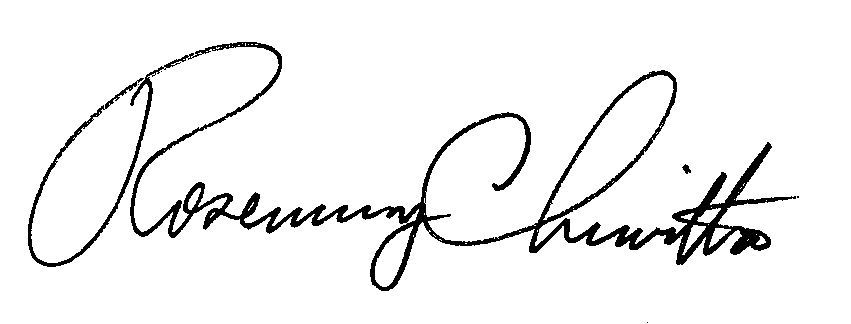 Rosemary ChiavettaSecretary of the CommissionRC: jbs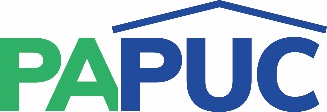 COMMONWEALTH OF PENNSYLVANIAPENNSYLVANIA PUBLIC UTILITY COMMISSIONCOMMONWEALTH KEYSTONE BUILDING400 NORTH STREETHARRISBURG, PENNSYLVANIA 17120IN REPLY PLEASE REFER TO OUR FILE